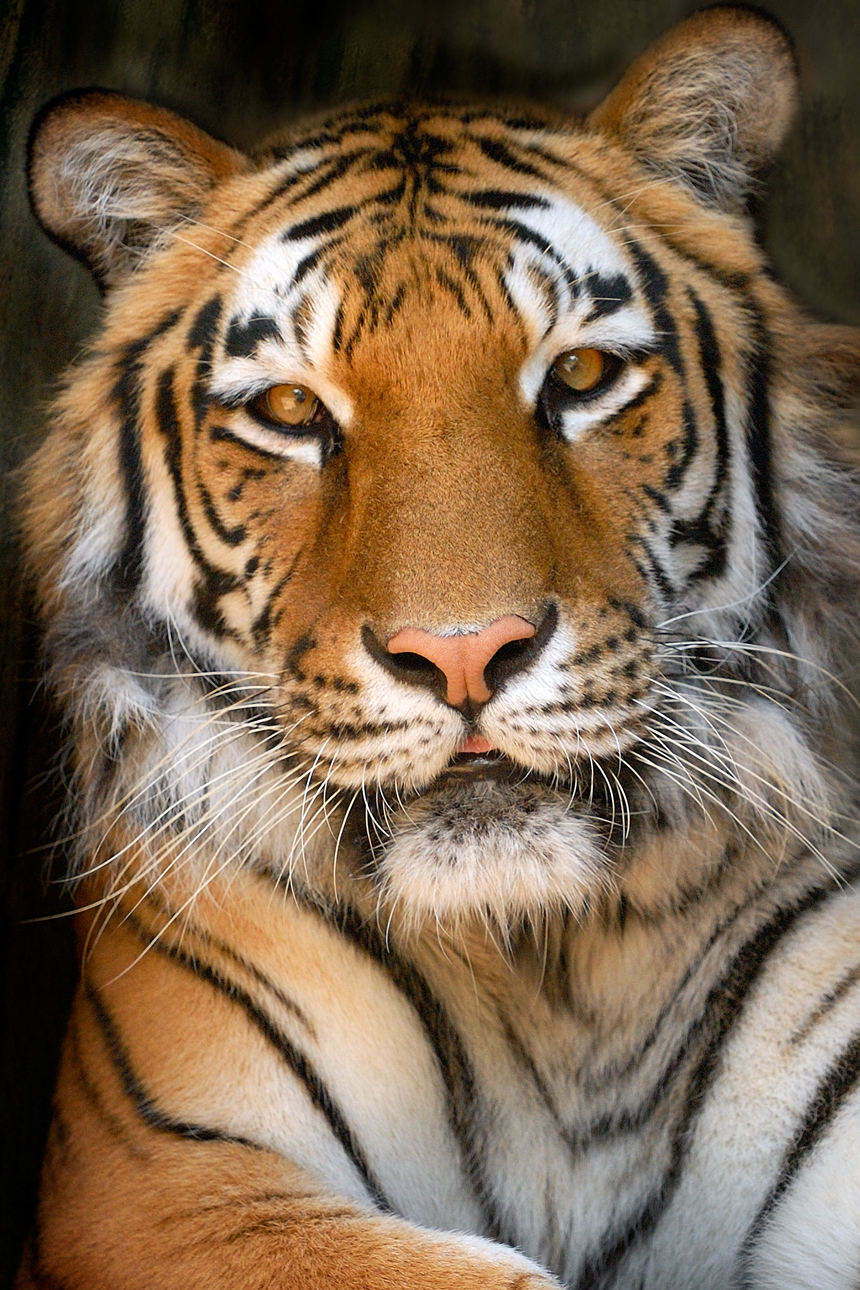 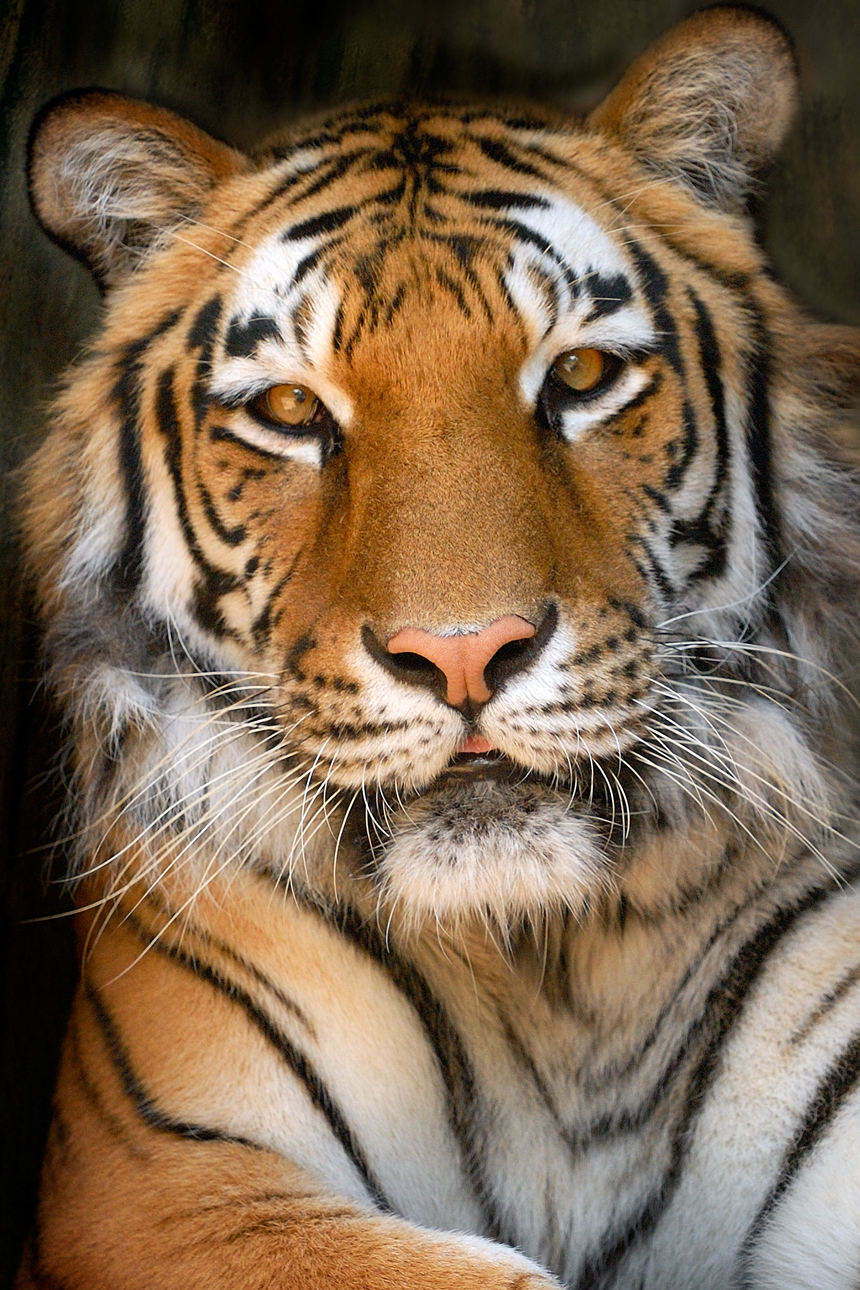 Menu Subject to ChangeSUNDAYMONDAYTUESDAYWEDNESDAYTHURSDAYFRIDAYSATURDAY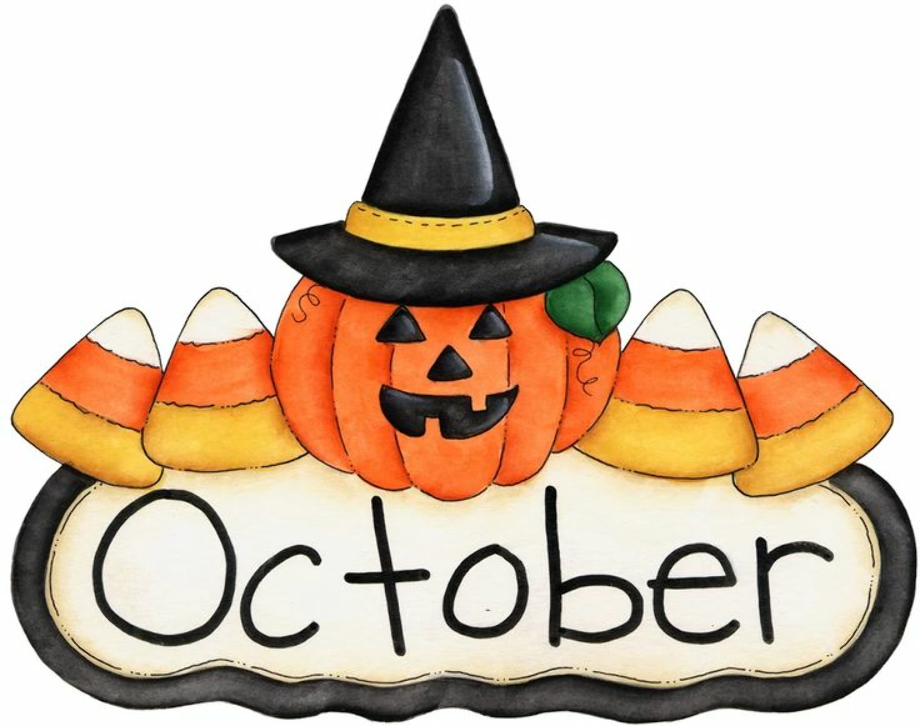 October 3Tomato SoupGrilled Cheese SandwichOrTurkey & Cheese HoagieBaby CarrotsFruitMilkOctober 4General Tso’s ChickenRollOrCalzoneBroccoliFruitMilkOctober 5Popcorn ChickenRollOrMeatball SubPeasFruitMilkOctober 6Walking TacoOrHam & CheeseWrapRefried BeansFruitMilkOctober 7Pepperoni PizzaOrBBQ Rib SandwichCornFruitMilkOffer verses serve -Students must take3 of 5 items to count as a lunch & one must be a fruit or vegetable.October 10No SchoolOctober 11Spicy Chicken PattyOrPizza BurgerPeasFruitMilkOctober 12CheeseburgerOrChef SaladRollBroccoliFruit MilkOctober 13Mac & CheeseRollOrChicken Cheese SteakGreen BeansFruitMilkOctober 14Pulled Pork FriesOrHam & Cheese HoagieBaby CarrotsFruitMilkOctober 17Chicken PattyOrHam & Cheese FlatbreadCornFruit MilkOctober 18Chicken Alfredo RollOrTurkey Bacon WrapTossed SaladFruit MilkOctober 19Chicken TendersRollOrBBQ Rib SandwichPeasFruitMilkOctober 20Cheese Steak FriesOrCalzoneBaked BeansFruitMilkOctober 21Pepperoni PizzaOrFish SandwichBroccoliFruitMilkPeanut Butter & Jelly Sandwich served everyday depending on availabilityAll Meals areserved with 1% milk, fat free chocolate, fat free vanilla, fat free strawberry October 24Chicken TendersRollOrBBQ Rib SandwichBaked BeansFruitMilkOctober 25Tomato SoupGrilled Cheese SandwichOrTurkey & Cheese HoagiePeasFruitMilkOctober 26Taco Salad DoritosOrPulled Pork SandwichBaby CarrotsFruitMilkOctober 27Hot Turkey SandwichOrHot DogFrench FriesFruitMilkOctober 28Pepperoni PizzaOr CalzoneBroccoliFruitMilkHigh SchoolLunch- FREEMilk - .50No breakfast on two-hour delaysOctober 31Chicken PattyOrCheese SteakScalloped PotatoesFruitMilkNovember 1Walking TacoOrHam & CheeseWrapBroccoliFruitMilkNovember 2Nacho GrandeOrSpicy Chicken PattyTossed SaladFruitMilkNovember 3Ham & Cheese SlidersOrChicken Cheese SteakBaked BeansFruitMilkNovember 4PizzaOrEgg & Sausage SandwichBaby CarrotsFruitMilk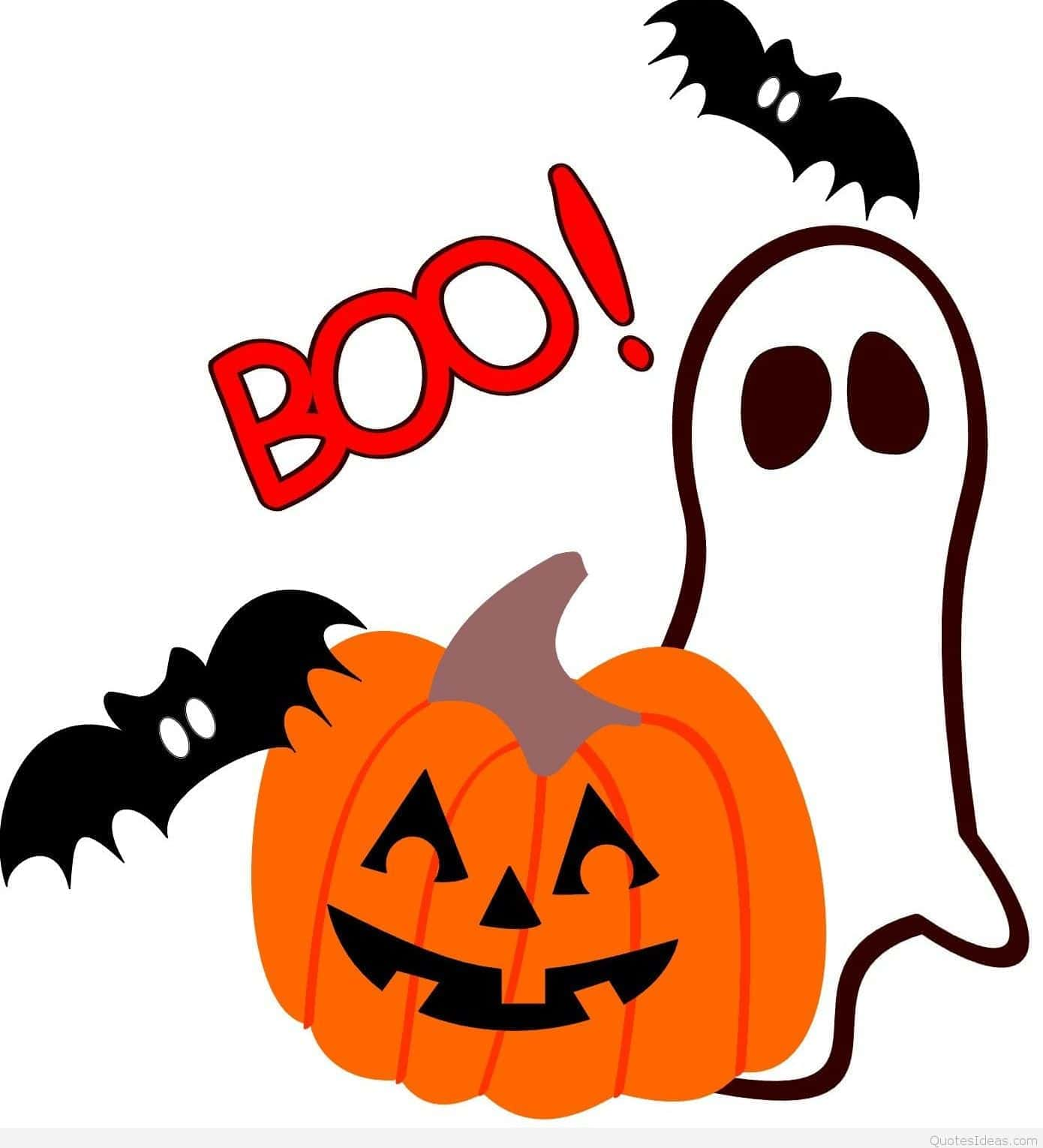 